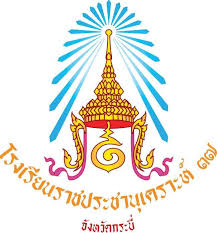 โรงเรียนราชประชานุเคราะห์ ๓๗ จังหวัดกระบี่แบบทดสอบวัดผลกลางภาค/ปลายภาค ภาคเรียนที่………. ปีการศึกษา…………รหัสวิชา ……………… รายวิชา………………………………………….  ชั้น…………………………….…              คะแนนเต็ม ……….. คะแนน เวลา …………………… คำชี้แจง………………………………………………………………………………………………………………………………………………………มาตรฐานการเรียนรู้/ตัวชี้วัด/ผลการเรียนรู้ (ข้อที่) เช่น มาตรฐาน ว 1.2 ม. 1/1 เปรียบเทียบรูปร่างลักษณะและโครงสร้างของเซลล์พืชและเซลล์สัตว์ รวมทั้งบรรยายหน้าที่ของผนังเซลล์ เยื่อหุ้มเซลล์ ไซโทพลาซึม นิวเคลียส แวคิวโอล ไมโทคอนเดรีย    และคลอโรลาสต์ (ข้อ 1-4)1. ข้อใดแสดงส่วนประกอบที่มีในเซลล์แต่ละชนิดได้ถูกต้อง
2. 3. 4.มาตรฐานการเรียนรู้/ตัวชี้วัด/ผลการเรียนรู้ (จำนวนข้อ)5. 6. 7. 8. 9. มาตรฐานการเรียนรู้/ตัวชี้วัด/ผลการเรียนรู้ (จำนวนข้อ)10. เซลล์สาหร่ายหางกระรอกเซลล์เยื่อหอมแดงเซลล์เยื่อบุข้างแก้มก.นิวเคลียสผนังเซลล์เยื่อหุ้มเซลล์ข.เยื่อหุ้มเซลล์นิวเคลียสผนังเซลล์ค.ผนังเซลล์คลอโรพลาสต์นิวเคลียสง.คลอโรพลาสต์เยื่อหุ้มเซลล์คลอโรพลาสต์